TITRE DE LA MANIFESTATION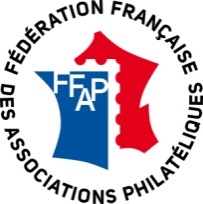 CHAMPIONNAT DE PHILATELIE REGIONAL (INTERREGIONAL)Région ……….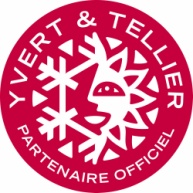 Lieu :…………….Dates :BORDEREAU D’ESTIMATIONNom et prénom : ……………………………………………………………..Titre de la collection : …………………………………………………………………………………………Nombre de pages : ….			Classe : ….Inventaire établi le : …..Identifier chaque pièce de A à I sur la photocopie de la collection.Pour des pages au format A4, utiliser deux lignes.Pagen°ValeurPièce AValeurPièce BValeurPièce CValeurPièce DValeurPièce EValeurPièce FValeurPièce FValeurPièce GValeurPièce GValeurPièce HValeurPièce IValeur dela pageValeur dela pageValeur dela pageValeur dela pageValeur totale de la feuilleValeur totale de la feuilleValeur totale de la feuilleValeur totale de la feuilleValeur totale de la feuilleValeur totale de la feuilleValeur totale de la feuilleReport de la feuille précédenteReport de la feuille précédenteReport de la feuille précédenteReport de la feuille précédenteReport de la feuille précédenteReport de la feuille précédenteReport de la feuille précédenteValeur totale à reporter sur la feuille suivante ou TOTAL FINALValeur totale à reporter sur la feuille suivante ou TOTAL FINALValeur totale à reporter sur la feuille suivante ou TOTAL FINALValeur totale à reporter sur la feuille suivante ou TOTAL FINALValeur totale à reporter sur la feuille suivante ou TOTAL FINALValeur totale à reporter sur la feuille suivante ou TOTAL FINALValeur totale à reporter sur la feuille suivante ou TOTAL FINAL